СУМСЬКА МІСЬКА РАДАVІІ СКЛИКАННЯ ____ СЕСІЯРІШЕННЯЗ метою розміщення кол-центру абонентського відділу комунального підприємства «Міськводоканал»  Сумської міської ради, керуючись статтею 25 та частиною п’ятою статті 60 Закону України «Про місцеве самоврядування в Україні», Сумська міська радаВИРІШИЛА:	1. Передати в безкоштовне користування та на баланс комунальному підприємству «Міськводоканал» Сумської міської ради майно комунальної власності територіальної громади міста Суми, а саме: нежитлові приміщення за адресою: м. Суми,  вул. Воскресенська, 15, загальною площею  136 кв.м (з уточненням площ у результаті проведення технічної інвентаризації).2.  Комунальному підприємству «Міськводоканал» Сумської міської ради (Сагач А.Г.) прийняти на баланс майно комунальної власності територіальної громади міста Суми, зазначене в пункті 1 цього рішення, у порядку, установленому чинними нормативно-правовими актами.3. Департаменту забезпечення ресурсних платежів Сумської міської ради (Клименко Ю.М.) укласти з комунальним підприємством «Міськводоканал» Сумської міської ради договір користування майном, зазначеним в пункті 1 цього рішення, у порядку, установленому чинними нормативно-правовими актами.   	4. Організацію виконання цього рішення покласти на заступників міського голови згідно з розподілом обов’язків.Сумський міський голова                                                                    О.М. ЛисенкоВиконавець: Клименко Ю.М.______________Ініціатор розгляду питання – депутат Сумської міської ради Сагач А.Г..Проект рішення підготовлено департаментом забезпечення ресурсних платежів Сумської міської радиДоповідач: Клименко Ю.М.ЛИСТ ПОГОДЖЕННЯдо проекту рішення Сумської міської ради«Про передачу в користування та на баланс комунальному підприємству «Міськводоканал» Сумської міської ради майна комунальної власності територіальної громади міста Суми»Проект рішення підготовлений з урахуванням вимог Закону України «Про доступ до публічної інформації» та Закону України «Про захист персональних даних»______________ Ю.М. КлименкоЛИСТ РОЗСИЛКИрішення Сумської міської ради«Про передачу в користування та на баланс комунальному підприємству «Сумитеплоенергоцентраль» Сумської міської ради майна комунальної власності територіальної громади міста Суми»Директор департаменту забезпечення ресурсних платежівСумської міської ради			       Ю.М. Клименко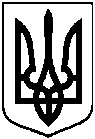 Проектоприлюднено«___» _______ 20__ р.від ___ ________2017 року №        -МРм. СумиПро передачу в  користування та на баланс комунальному підприємству «Міськводоканал» Сумської міської ради майна комунальної власності територіальної громади   міста СумиДепутат Сумської міської ради	     А.Г. Сагач Директор департаменту забезпечення ресурсних платежів       Ю.М. КлименкоНачальник відділу правового, кадрового забезпечення та загальних питань департаменту забезпечення ресурсних платежів      Л.П. ПетроваНачальник правового управління      О.В. ЧайченкоПерший заступник міського голови      В.В.ВойтенкоСекретар Сумської міської ради      А.В. Баранов№ з/пНазва підприємства, установи, організаціїПрізвище І.П. керівникаПоштова та електронна адресиНеобхідна кількість примірників рішення СМРДепартамент забезпечення ресурсних платежівКлименко Ю.М.dresurs@smr.gov.ua4Виконавчий комітет Сумської міської ради, перший заступник міського голови Войтенко В.В.mail@ smr.gov.ua1КП «Сумитеплоенергоцентраль» СМРСкоробагатський Є.О.1